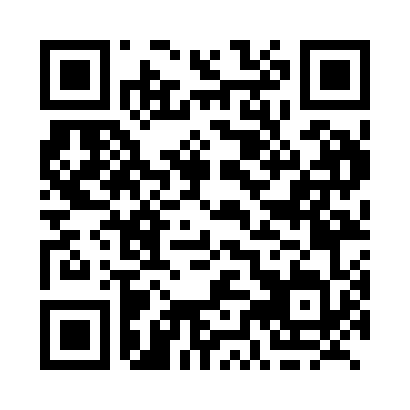 Prayer times for Minto Bridge, Yukon, CanadaMon 1 Jul 2024 - Wed 31 Jul 2024High Latitude Method: Angle Based RulePrayer Calculation Method: Islamic Society of North AmericaAsar Calculation Method: HanafiPrayer times provided by https://www.salahtimes.comDateDayFajrSunriseDhuhrAsrMaghribIsha1Mon3:003:532:088:1912:211:142Tue3:013:552:088:1912:201:143Wed3:023:572:088:1812:181:134Thu3:033:592:088:1812:161:125Fri3:044:012:088:1712:151:116Sat3:054:032:088:1712:131:107Sun3:074:052:098:1612:111:098Mon3:084:082:098:1612:081:089Tue3:094:102:098:1512:061:0710Wed3:114:132:098:1412:041:0611Thu3:124:152:098:1412:021:0512Fri3:134:182:098:1311:591:0413Sat3:154:212:098:1211:571:0314Sun3:164:242:098:1111:541:0115Mon3:184:262:108:1011:511:0016Tue3:194:292:108:0911:4912:5917Wed3:214:322:108:0811:4612:5718Thu3:224:352:108:0711:4312:5619Fri3:234:382:108:0611:4012:5520Sat3:254:412:108:0511:3812:5321Sun3:264:442:108:0411:3512:5222Mon3:284:472:108:0211:3212:5023Tue3:304:502:108:0111:2912:4924Wed3:314:532:108:0011:2612:4725Thu3:334:562:107:5911:2312:4626Fri3:344:592:107:5711:2012:4427Sat3:365:022:107:5611:1612:4328Sun3:375:052:107:5411:1312:4129Mon3:395:082:107:5311:1012:4030Tue3:405:112:107:5111:0712:3831Wed3:425:142:107:4911:0412:36